RALLYE ……………………………………….. DATE : ……/……/2023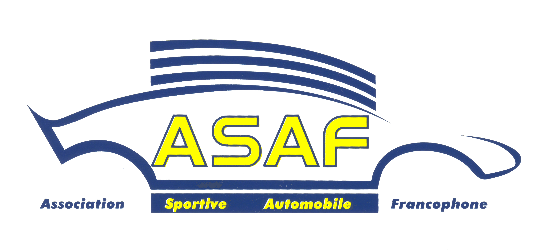 PROCEDURE A SUIVRE PAR LA DIRECTION DE COURSE 1 - Compléter le "Listing Super Rallye Intégral" dès la demande téléphonique du concurrent. 2 - Compléter le document "Autorisation de Super Rallye Intégral" et le transmettre au commissaire technique.3 - Après être passé chez le Commissaire Technique et avoir reçu son accord, le concurrent présente (via le Relations-Concurrents) son document signé au Commissaire Sportif et à la Direction de course.4 - La Direction de course donne son accord éventuel et une nouvelle position de départ est communiquée au concurrent.5 - Lors de sa présentation à l'heure indiquée, au CH de sortie du parc de regroupement inter boucles, le concurrent recevra un nouveau carnet de route, en échange de l’original du document "Autorisation de Super Rallye Intégral" complété et validé par la Direction de course. Une copie de chaque document "Autorisation de Super Rallye Intégral" complété est à remettre au chef de file des commissaires sportifs qui les transmettra au secrétariat de l’ASAF avec son dossier.6 - En fin d’épreuve, le "Listing Super Rallye Intégral" sera remis au chef de file des Commissaires Sportifs qui le transmettra au secrétariat de l’ASAF avec son dossier.RALLYE ……………………………………….. DATE : ……/……/2023PROCEDURE A SUIVRE LORS DE VOTRE ABANDON/ARRET.1 – Avant toute intervention ou aide extérieure qui engendreraient votre mise hors course définitive (ART 17.2 du RPR), vous êtes tenus d’avertir la Direction de course par téléphone de votre intention de reprendre part à l’épreuve.Directeur de course : 		0….... / …...  ……  …..Secrétaire :				0…... / …...  ……  …...2 - Après remise en état du véhicule, vous devez le présenter au commissaire technique.Adresse : 	3 -Ensuite, vous devez vous rendre auprès d’un Relations Concurrents avec le document signé par le commissaire technique. Ce dernier soumettra le document au Commissaire Sportif et ensuite à la Direction de course qui vous indiquera vos heure et ordre de départ pour la prochaine boucle (ou une des suivantes, suivant les circonstances). Cette décision sera sans appel.4 - En échange du document "Autorisation de Super Rallye Intégral" complété, validé et signé par la Direction de course, vous recevrez un nouveau carnet de route au CH sortie de Parc de Regroupement inter-boucles auquel vous vous présenterez à l'heure imposée par la Direction de Course.RALLYE ……………………………………….. DATE : ……/……/2023RALLYE ……………………………………….. DATE : ……/……/2023N°: 	EQUIPAGE : 	DIV	 CL	       Heure de l’appel à la Direction de course :  …….. H ……..Lieu de l’abandon/arrêt :   Boucle  N° …… EC : N°…… *    Poste N°…...  *  Parc d’assistance N°* : …… * Liaison …………….**Le rapatriement avec aide extérieure, au PF final lors de la dernière boucle, induira la mise hors course automatique.Commissaire Technique : 		N° de licence :		Conforme / non conforme(Date et heure)  Le 		 à  		                             Nom & Signature : 		Commissaire Sportif : 	N° de licence :		Autorisation :      Accordée / Refusée (Date et heure)  Le 		 à  		                             Nom & Signature : 		Direction de Course : 	N° de licence :		Autorisation :      Accordée / Refusée (Date et heure)  Le 		 à  		                             Nom & Signature : 		Position de sortie du parc fermé au départ de la boucle N° ……Entre le N°……. et le N° ………N° EquipageHeure d’appelLieu d’abandonou arrêtHeure d’autorisationPosition deDépart (entre X & X)